2024©Assumption-Kokusai　☞知的財産権ってどんな権利だろう？【TRY】①著作権や知的財産権の侵害の例を調べよう。　　☞東京オリンピックのロゴ、歌詞のパクリ騒動などニュースになった例を調べてみよう②他の人の事例を一つメモしよう。　☞他の人の事例で気になったものを1つ簡単にメモしよう。１．特許情報プラットフォームで、知っている企業が登録している産業財産権を調べよう。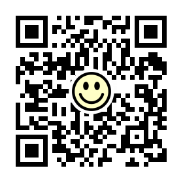 ２．青空文庫で死後70年を経過し著作権が及ばなくなった作家を調べよう☞3人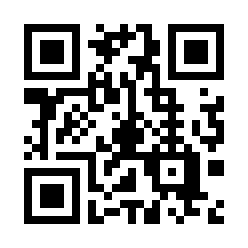 ３．著作権者に支払う金額について、JASRACのページで調べてみよう　　定員・曲数・収容人数・演奏時間など適当に条件を設定して金額を書きましょう。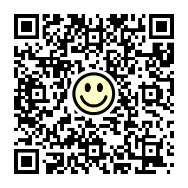 ４．他人の文章を「引用」するときのルールを調べ書きましょう。☞教科書資料P10下　　☞箇条書きで3行以上かきましょう情報Ⅰ　No.03知的財産権年１組番名前第1章　情報社会の問題解決　４．法の重要性と意義～知的財産権（教P26-29）事例（いつ、どこで、だれが　どのような事件か）問題点参考サイトサイト名URL調べた人事例（簡単に）【知識の整理】①知的財産　とは　＝人間の知的創作活動（考える、書く、描く）で生み出されたもの　　　↑（　　　　　　　　　）＝知的財産を保護し他人が無断で使用させないようにする権利のこと　　１）（　　　　　　　　）＝産業に関する権利（例）発明、デザイン、ロゴなど　　２）（　　　　　　　　）＝文化や芸術に関する権利（例）公表、表示、複製するなど②産業財産権　＝（　　　　）に申請し、登録されて初めて権利が発生する（方式主義）　　１）（　　　　　　）＝発明を独占して使用できる権利、保護期間は20年（一部最大25年）　　２）（　　　　　　）＝小発明・アイデアを独占使用できる権利、保護期間は10年　　３）（　　　　　　）＝マークや文字を独占使用できる権利、保護期間は10年・更新可能　　４）（　　　　　　）＝デザインを独占使用できる権利、保護期間は25年③（　　　　　　）＝思想又は感情を創作的に表現したものであって、文芸、学術、美術、音楽の範囲　　　　　　　　　に属するもの（例）言語、音楽、舞踊、美術、建築、図形、映画、写真、ﾌﾟﾛｸﾞﾗﾑ　　　↑　保護　　著作権　＝（　　　　　）により定められる。権利発生に届け出はいらない（無方式主義）１）（　　　　　　　　）＝著作者の社会的価値や感情を守るための権利、著作者本人のみが持つ　　　　ア）公表権＝著作物を公表する権利　　　　イ）氏名表示権＝著作物の公表時に氏名を公表するかどうか決める権利　　　　ウ）同一性保持権＝著作物の内容を勝手に改変されない権利　　２）著作権（財産権）＝著作物から得られる経済的利益を認める権利、著作者死後70年有効　　　　ア）複製権＝著作物を複製する権利　　　　イ）上演権・演奏権・上映権＝著作物を公に上演・演奏・上映する権利　　　　ウ）展示権＝美術の著作物を展示する権利　　　　エ）公衆送信権・公の伝達権＝著作物を公衆に送信を可能にする権利④（　　　　　　　　）＝著作物の伝達に重要な役割を果たす実演家、レコード製作者、放送事業者が　　　　　　　　　　　　が持つ権利、無方式主義で発生する。　　　　　例）実演家の権利＝録音・録画権、放送権・有線放送権、譲渡権、送信可能化権　⑤　著作者の許諾を得なくとも利用できる例（著作権法の例外）　　１）保護期間を過ぎた場合　＝　著作者の死後70年、映画の公開後70年を経過したもの　　２）私的使用のための複製（著作権法30条）＝（例）自分で見るための録画・録音　　３）引用（32条）＝書籍・論文・Webからの出典・出典箇所を明記しての引用　　４）教育機関における複製（35条）＝（例）学校での新聞記事や小説の一部のコピー　　５）非営利目的での演奏（38条）＝（例）文化祭での演奏・演劇⑥著作権法の3つの目的　　１）著作物や実演の権利を定めて保護する　＋　２）著作物や実演を利用しやすくする　　　　　　　　　３）2ツのバランスをとって（　　　　　　）を目指す⑦クリエィティブ・コモンズ・ライセンス　＝著作権者が自由に使える条件を意思表示するツール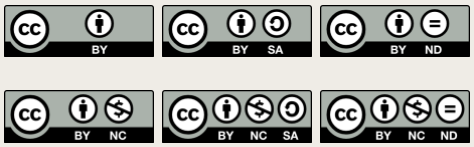 https://creativecommons.jp/licenses/【確認課題】調べよう・考えよう！企業名権利名登録されている内容設定した条件支払う金額【振り返り】No.03の授業で学んだこと、気づいたこと、考えたことを箇条書きで書きましょう。